I wish to advise that the following candidates were successful in the recent election for the two vacancies on the Board of Undergraduate Studies:Professor Sandra RedDr David PinkThe term of appointment will be until 31 December 2017. 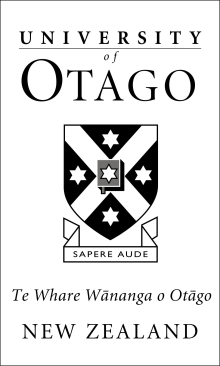 MemorandumMemorandumToMembers of SenateMembers of SenateFromManager, Academic CommitteesManager, Academic CommitteesDate27 February 201527 February 2015ReSelection of Senate appointed members of the Board of Undergraduate StudiesSelection of Senate appointed members of the Board of Undergraduate Studies